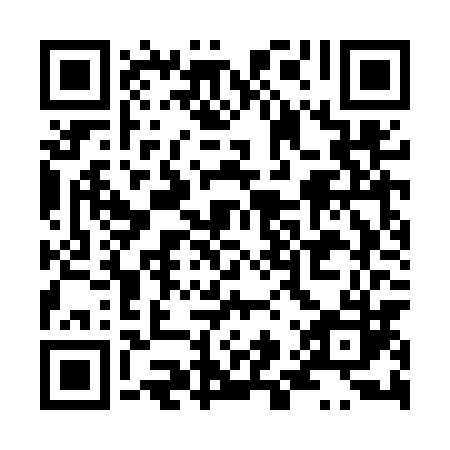 Prayer times for Brzeznica Stara, PolandMon 1 Apr 2024 - Tue 30 Apr 2024High Latitude Method: Angle Based RulePrayer Calculation Method: Muslim World LeagueAsar Calculation Method: HanafiPrayer times provided by https://www.salahtimes.comDateDayFajrSunriseDhuhrAsrMaghribIsha1Mon4:216:1812:475:147:179:072Tue4:186:1612:475:167:189:093Wed4:156:1412:465:177:209:114Thu4:136:1212:465:187:229:135Fri4:106:0912:465:197:239:166Sat4:076:0712:465:207:259:187Sun4:046:0512:455:217:279:208Mon4:016:0312:455:237:289:229Tue3:586:0112:455:247:309:2510Wed3:555:5812:455:257:329:2711Thu3:525:5612:445:267:339:2912Fri3:495:5412:445:277:359:3213Sat3:475:5212:445:287:369:3414Sun3:445:5012:445:297:389:3615Mon3:415:4812:435:307:409:3916Tue3:375:4612:435:317:419:4117Wed3:345:4312:435:337:439:4418Thu3:315:4112:435:347:459:4619Fri3:285:3912:425:357:469:4920Sat3:255:3712:425:367:489:5121Sun3:225:3512:425:377:509:5422Mon3:195:3312:425:387:519:5723Tue3:165:3112:425:397:539:5924Wed3:125:2912:415:407:5410:0225Thu3:095:2712:415:417:5610:0526Fri3:065:2512:415:427:5810:0727Sat3:035:2312:415:437:5910:1028Sun2:595:2112:415:448:0110:1329Mon2:565:2012:415:458:0310:1630Tue2:535:1812:415:468:0410:19